TOROS ÜNİVERSİTESİ SAĞLIK BİLİMLERİ FAKÜLTESİ SAĞLIK YÖNETİMİ BÖLÜMÜ 4. SINIF 2022-2023 EĞİTİM ÖĞRETİM YILI GÜZ DÖNEMİ DERS PROGRAMI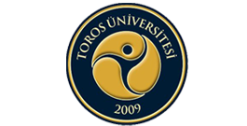         GünPazartesiSalıÇarşambaPerşembeCuma08.10-09.0009.00-10.0010.00-11.00Ders Kodu: SKY447Ders Adı: Kurum Beslenmesi ((Senkron-Asenkron)Dr. Öğr. Üyesi Eda PARLAKDers Kodu: SKY449Ders Adı: Sağlık Turizmi Sınıf: B206 (2. Kat)Doç. Dr. E. Özlem KÖROĞLUDers Kodu: SKY451Ders Adı: Sağlık Kurumlarında Liderlik x B206 (2. Kat)Dr. Öğr. Üyesi Abdullah Çetin YİĞİTDers Kodu: SKY437Ders Adı: Karşılaştırmalı Sağlık Sistemleri (Yüz yüze)Sınıf: B206 (2. Kat)Dr. Öğr. Üyesi Aydan KAYSERİLİDers Kodu: SKY433 Ders Adı: Sağlık Hukuku (Yüz yüze)Sınıf: B206 (2. Kat)Dr. M. Süleyman SAKAR11.00-12.00Ders Kodu: SKY447Ders Adı: Kurum Beslenmesi ((Senkron-Asenkron)Dr. Öğr. Üyesi Eda PARLAKDers Kodu: SKY449Ders Adı: Sağlık Turizmi Sınıf: B206 (2. Kat)Doç. Dr. E. Özlem KÖROĞLUDers Kodu: SKY451Ders Adı: Sağlık Kurumlarında Liderlik Sınıf: B206 (2. Kat)Dr. Öğr. Üyesi Abdullah Çetin YİĞİTDers Kodu: SKY437Ders Adı: Karşılaştırmalı Sağlık Sistemleri (Yüz yüze)Sınıf: B206 (2. Kat)Dr. Öğr. Üyesi Aydan KAYSERİLİDers Kodu: SKY433 Ders Adı: Sağlık Hukuku (Yüz yüze)Sınıf: B206 (2. Kat)Dr. M. Süleyman SAKARÖĞLE TATİLİ13.00-14.00Ders Kodu: SKY435Ders Adı: Sağlık Kurumlarında Pazarlama (Yüz yüze)Sınıf: B206 (2. Kat)Dr. Öğr. Üyesi Aydan KayseriliDers Kodu: SKY431 Ders Adı: Araştırma Yöntemleri (Yüz yüze)Sınıf: B206 (2. Kat)Prof. Dr. Abdullah ÇALIŞKANDers Kodu: SKY431Ders Adı: Sağlık Kurumlarında Stratejik Yönetim (Yüz yüze)Sınıf: B206 (2. Kat)Prof. Dr. Abdullah ÇalışkanDers Kodu: SKY453Ders Adı: Sağlık Kurumlarında Örnek Olay Analizi (Yüz Yüze)Sınıf: B206 (2. Kat)Doç. Dr. E. Özlem KÖROĞLU14.00-15.00Ders Kodu: SKY435Ders Adı: Sağlık Kurumlarında Pazarlama (Yüz yüze) Sınıf: B206 (2. Kat)Dr. Öğr. Üyesi Aydan KayseriliDers Kodu: SKY431 Ders Adı: Araştırma Yöntemleri (Yüz yüze)Sınıf: B206 (2. Kat)Prof. Dr. Abdullah ÇALIŞKANDers Kodu: SKY431Ders Adı: Sağlık Kurumlarında Stratejik Yönetim (Yüz yüze)Sınıf: B206 (2. Kat)Prof. Dr. Abdullah ÇalışkanDers Kodu: SKY453Ders Adı: Sağlık Kurumlarında Örnek Olay Analizi (Yüz Yüze)Sınıf: B206 (2. Kat)Doç. Dr. E. Özlem KÖROĞLU15.00-16.00Ders Kodu: SKY431 Ders Adı: Araştırma Yöntemleri (Yüz yüze)Sınıf: B206 (2. Kat)Prof. Dr. Abdullah ÇALIŞKANDers Kodu: SKY431Ders Adı: Sağlık Kurumlarında Stratejik Yönetim (Yüz yüze)Sınıf: B206 (2. Kat)Prof. Dr. Abdullah Çalışkan